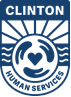 Summer Camp Application 2023 Return to:  Clinton Social Services, 48 E. Main Street, Clinton, CT 06413 Application Deadline:  June 1, 2023 First Come/First Served (Many camps fill up quickly, please return completed application with required documentation quickly.)  Parent/Guardian Name __________________________________ Address __________________________________________________ Number of Children in Household (younger than 18 years)____Adults____ Are there any special financial circumstances, i.e. medical bills, foreclosures, etc. that you would like us to be aware of? ___________________________________ ______________________________________________________________________________ Email Address: ____________________________________________ Home Phone: ________________Work/Cell Phone: _________________ Household Gross Monthly Income: ____________ (All Sources)Please attach proofs of your household’s most recent 30 days income (all sources, including unemployment, self-employment earnings, child support, Social Security benefits, etc.) with your application. Child’s Name       Birth Date     Name of Camp   Session    Total    Amount you can  	 	 	 	 	 	                    	  Cost    Contribute _______________    ___/___/___  _______________  ________  $______   $______  _______________    ___/___/___  _______________  ________  $______   $______  _______________    ___/___/___  _______________  ________  $______   $______ If a campership is granted to your child it is your responsibility to contact the camp and register your camper.  This is an application for campership funds, and this application does not guarantee funds for camp will be granted and/or space will be available for your child.  All scholarships require partial contribution from the family for the camp fees.  Please initial that you have read/understand this.  __________   Please be sure to speak with camp regarding session availability and any discounts/reduced rate you may be eligible for prior to completing this application.  Please indicate that cost on this application. Please initial that you have read/understand this.  __________By signing below I agree that the information submitted is true and accurate._____________________________________________________         _________________________Signature							Date							